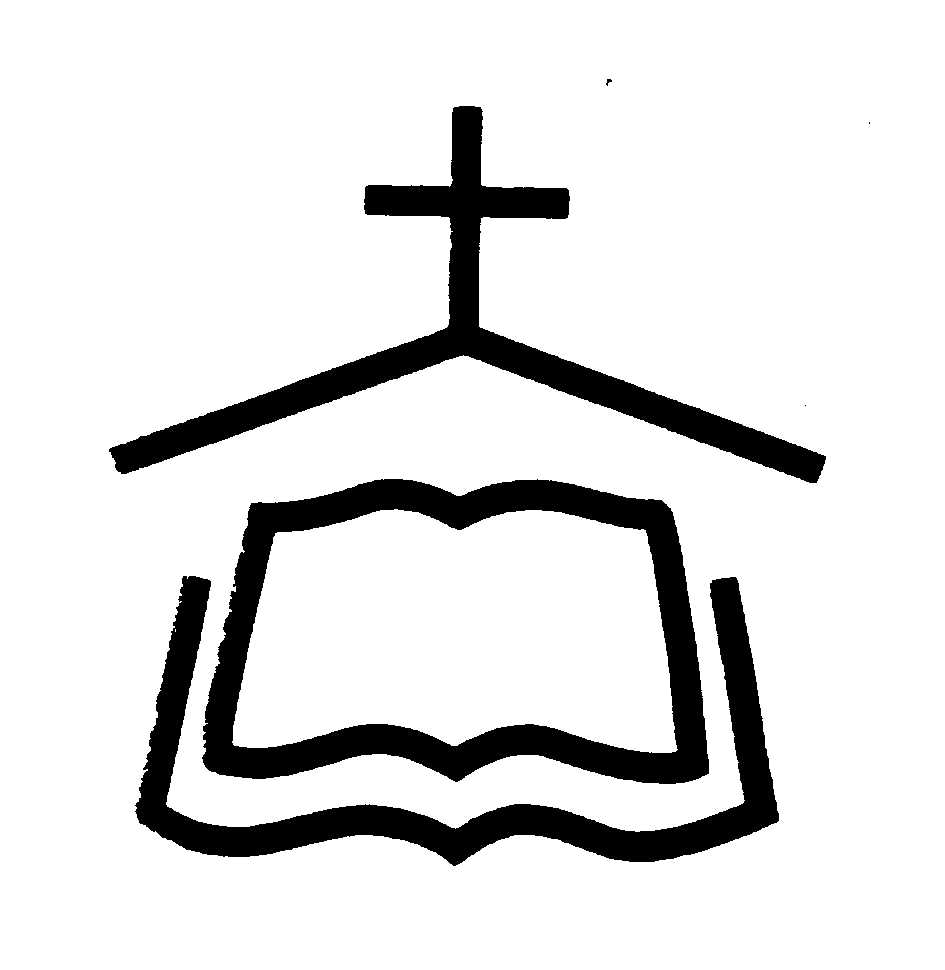   事奉同工       上主日人數及奉獻  奉獻週間聚會經文選讀以弗所书1:23教會是他的身體，是那充滿萬有者所充滿的。以弗所书4:1-61我為主被囚的勸你們：既然蒙召，行事為人就當與蒙召的恩相稱。 2凡事謙虛、溫柔、忍耐，用愛心互相寬容， 3用和平彼此聯絡，竭力保守聖靈所賜合而為一的心。 4身體只有一個，聖靈只有一個，正如你們蒙召同有一個指望。 5一主，一信，一洗， 6一神，就是眾人的父，超乎眾人之上，貫乎眾人之中，也住在眾人之內。以弗所书 4: 11-1311他所賜的，有使徒，有先知，有傳福音的，有牧師和教師， 12為要成全聖徒，各盡其職，建立基督的身體， 13直等到我們眾人在真道上同歸於一，認識神的兒子，得以長大成人，滿有基督長成的身量，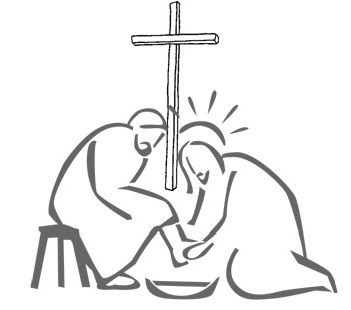 羅威爾華人聖經教會        of Greater      197 Littleton Rd, Bldg B, Chelmsford, MA 01824      Tel:(978)256-3889, (978)256-6276; Fax:(978)256-0056Website: www.cbcgl.orgE-mail:office@cbcgl.org“凡勞苦擔重擔的人,可以到我這裡來,我就使你們得安息”    馬太福音十一章28節“Come to me, all you who are weary andburdened, and I will give you rest. ”Matthew 11:2809/07/14本 主 日本 主 日下 主 日下 主 日09/07/14聯合崇拜聯合崇拜華 語粵 語會前敬拜陳淑芬陳淑芬王朝陽會前禱告江世明江世明倪   鑒李啟榮司  會江世明江世明倪   鑒李啟榮領  詩黃玉明黃玉明凌麗娜李啟榮司  琴劉憶慧劉憶慧李雨倩李思明翻  譯曾淑儀曾淑儀招  待王    松王    松王    松陳惠蓮李    新李    新李    新李曼梨張懷強張懷強張懷強鮑    瑋鮑    瑋鮑    瑋新人招待莫如蕙莫如蕙莫如蕙李秀娟接   待林麗娟林麗娟林麗娟李秀娟音    響谭世玮谭世玮谭世玮高偉光音    響谭世玮谭世玮谭世玮黃立仁 清   潔佳音团契佳音团契佳音团契佳音团契育嬰室 黄俊伟   史自勤 王学锐 黄俊伟   史自勤 王学锐  王巍青    黃莉薰  曹    珊  王巍青    黃莉薰  曹    珊主 日 聯 合 聖 餐 崇 拜主 日 聯 合 聖 餐 崇 拜主 日 聯 合 聖 餐 崇 拜主 日 聯 合 聖 餐 崇 拜主 日 聯 合 聖 餐 崇 拜聖       餐聖       餐劉錦樞牧師劉錦樞牧師劉錦樞牧師禱  告  會禱  告  會陳傳道陳傳道陳傳道聖餐招待聖餐招待吳永強    倪    鑒    王曉宇    石   泉吳永強    倪    鑒    王曉宇    石   泉吳永強    倪    鑒    王曉宇    石   泉鮮花奉獻鮮花奉獻張景雷    葛建平張景雷    葛建平張景雷    葛建平華語Mandarin139常費General Fund$   3,119.63   粵語Cantonese139宣道Mission Fund    $      515.00英語English82慈惠基金兒童Children34代轉External Transfer嬰兒Infants1青少年短宣$        113.00特別收入建筑基金$        120.00總計Total256總計Total$   3,867.63 經 常 費上週奉獻       $       3,119.63   經 常 費累積奉獻       $     373,701.85宣 教 基 金累積奉獻       $       58,794.34宣 教 基 金奉獻目標       $     100,000.00課程名稱語言教師教室儿童AWANA教师培训國鲍   文传道安   琪师母耿仲尧弟兄儿童图书馆让全世界都知道國沈祖源老師华语礼堂教會歷史粵雲啟德老師黄立仁老師李淑娴老師粵語禮堂福音真理粵周毅敦老师黄永辉老师A109Parent & Youth: Growing Together in the Lord英青少年家長A223Improving Your Serve英馬德諾牧師A216禱 告 會主日：9:15am~9:45am禱 告 會週三：7:45pm~9:00pm出席人數：17團   契小   組週五：7:30pm~9:30pm 團   契小   組華語團契 粵語團契 青少年LYF 兒童AWANA   嬰兒照顧以斯帖姊妹團契（9/10日恢复聚會）晨光長者團契（9/10日恢复聚會）主日崇拜SundayWorship  華  語          粵  語             英  語   Mandarin    Cantonese    English10:00am主日學SundaySchool  華  語          粵  語             英  語    Mandarin    Cantonese     English11:30am